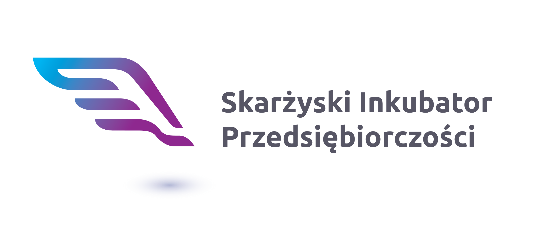 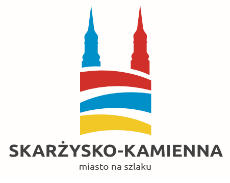 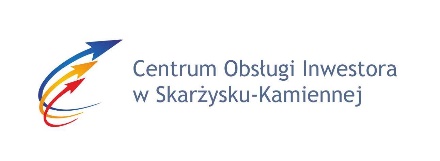 FORMULARZ APLIKACYJNY DO SKARŻYSKIEGO INKUBATORA PRZEDSIĘBIORCZOŚCI DANE WNIOSKODAWCYOsoba fizyczna (wypełnia osoba fizyczna zamierzająca rozpocząć działalność gospodarczą)Imię i Nazwisko: …………………………………………………………..……………………Adres zameldowania: ………………………………………………………………………..….Adres do korespondencji: ……………………………………………………………………….Numer PESEL: ………………………………………………………………………………….Numer telefonu kontaktowego: ………………………………………………………………….Adres poczty elektronicznej: …………………………………………………………………….Status zawodowy: ………………………………………………………………………………...Przedsiębiorca (przedsiębiorstwo)Nazwa firmy: …………………………………………………………………………………….Adres prowadzonej działalności: …………………………………………………………………Adres do korespondencji: ………………………………………………………………………..Numer NIP: ……………………………………………………………………………………….Numer REGON: ………………………………………………………………………………….Numer telefonu kontaktu: …………………………………………………………………………Adres poczty elektronicznej: ………………………………………………………………………DANE DOTYCZĄCE DZIAŁALNOŚCI GOSPODARCZEJ Obszar działalności gospodarczej (np. PKD) lub krótkie wskazanie dziedziny, branży, której dotyczy działalność gospodarcza (nie więcej niż 1000 znaków ze spacjami). ………………………………………………………………………………………………………………………………………………………………………………………………………………………………………………………………………………………………………………………………………Cel prowadzonej lub planowanej działalności gospodarczej (nie więcej niż 2000 znaków ze spacjami)………………………………………………………………………………………………………………………………………………………………………………………………………………………………………………………………………………………………………………………………………………………………………………………………………………………………………………………………………………………………………………………………………………………………..Opis prowadzonej lub planowanej działalności gospodarczej. Z opisu powinno jasno wynikać co jest przedmiotem działalności oraz jakich rezultatów należy się spodziewać w najbliższych trzech latach (nie więcej niż 7000 znaków ze spacjami). …………………………………………………………………………………………………………………………………………………………………………………………………………………………………………………………………………………………………………………………………………………………………………………………………………………………………………………………………………………………………………………………………………………………………………………………………………………………………………………………………………………………………………………………………………………………………………………………………………………………………………………………………………………………………………Wskaż innowacyjne aspekty swojej działalności gospodarczej. Wskaż czym Twoje przedsięwzięcie różni się od innych produktów lub usług dostępnych obecnie na rynku i w jakim zakresie jest ono konkurencyjne w stosunku do dostępnych rozwiązań (nie więcej niż 4000 znaków ze spacjami).………………………………………………………………………………………………………………………………………………………………………………………………………………………………………………………………………………………………………………………………………………………………………………………………………………………………………………………………………………………………………………………………………………………………………………………………………………………………………………………………………………Wskaż rynek dla swojej działalności gospodarczej. Kim będą lub są nabywcy produktów lub usług wytwarzanych w związku z Twoją działalnością gospodarczą, do kogo kierujesz swoją ofertę? (nie więcej niż 4000 znaków).…………………………………………………………………………………………………………………………………………………………………………………………………………………………………………………………………………………………………………………………………………………………………………………………………………………………………………………………………………………………………………………………………………………………………………………………………………………………………………………………………………………………………………………………………………………………………………………………..Wskaż konkurencję w obszarze prowadzonej lub planowanej działalności gospodarczej. Jakie są najważniejsze podmioty, z którymi będziesz konkurował o klienta ? (nie więcej niż 3000 znaków). ……………………………………………………………………………………………………………………………………………………………………………………………………………………………………………………………………………………………………………………………………………………………………………………………………………………………………………………………………………………………………………………………………………………………………………………………………………………………………………………………………………Planowane zatrudnienie pracowników (proszę podać liczbę, stanowisko i termin zatrudnienia nowych pracowników):  …………………………………………………………………………………………………………………………………………………………………………………………………………………………………………………………………………………………………………………………………………………………………………………………………………………………………………………..ANALIZA SWOT DZIAŁALNOŚCI GOSPODARCZEJWskaż mocne strony swojej działalności gospodarczej (nie więcej niż 4000 znaków) …………………..………………………………………………………………………………………………………………………………………………………………….…………………………………………………………………………………………………………………………………………………………………………………………………………………………………………………………………………………………………………………………………………………………………………..Wskaż słabe strony swojej działalności gospodarczej (nie więcej niż 4000 znaków) ………………………………………………………………………………………………………………………………………………………………………………………………………………………………………………………………………………………………………………………………………………………………………………………………………………………………………………………………Wskaż potencjalne szanse powodzenia działalności gospodarczej (nie więcej niż 4000 znaków)………………………………………………………………………………………………………………………………………………………………………………………………………………………………………………………………………………………………………………………………………………………………………………………………………………………………………………………………………………………………………………………………………………………………………………Wskaż potencjalne zagrożenia dla działalności gospodarczej (nie więcej niż 4000 znaków)  ………………………………………………………………………………………………………………………………………………………………………………………………………………………………………………………………………………………………………………………………………………………………………………………………………………………………………………………………ANALIZA FINANSOWAKwota posiadanych środków własnych, które zostaną przeznaczone na prowadzenie działalności gospodarczej: ……………………………………………………………………………………………………………………………………………………………………………………………………………..Kwota środków pozyskanych lub planowanych do pozyskania (wskazać źródła): 
……………………………………………………………………………………………………………………………………………………………………………………………………………………………………………………………………………………………………………………………………..Przewidywane przychody i koszty prowadzenia działalności gospodarczejOŚWIADCZENIE KANDYDATAKandydat akceptuje bez zastrzeżeń Regulamin Skarżyskiego Inkubatora Przedsiębiorczości. Kandydat poprzez złożenie formularza aplikacyjnego potwierdza prawidłowość i zgodność z prawem podanych informacji. Kandydat składając formularz aplikacyjny wyraża zgodę na przetwarzanie danych osobowych w rozumieniu Ustawy z dnia 29 sierpnia 1997 r. o ochronie danych osobowych (tekst jednolity: Dz. U. 2016 r., poz. 922 ze zm.). Dane osobowe Kandydata są zbierane i zostaną wykorzystane w celu prawidłowego przeprowadzenia naboru do Skarżyskiego Inkubatora Przedsiębiorczości. Dane osobowe Kandydatów mogą być przekazane osobom trzecim, jak i podlegać publikacji w ramach realizacji zadań Centrum Obsługi Inwestora w związku z wdrażanym Projektem pn. „Skarżyska Strefa kreatywnego Biznesu”. Kandydaci wyrażają zgodę na przechowywanie, przetwarzanie i wykorzystanie przez COI lub podmiot przez niego upoważniony, danych osobowych w celu prawidłowego przeprowadzenia zadań (zgodnie z Rozporządzeniem Parlamentu Europejskiego i Rady UE 2016/679 z dnia 27 kwietnia 2016 r. w sprawie ochrony osób fizycznych w związku z przetwarzaniem danych osobowych i w sprawie swobodnego przepływu takich danych oraz uchylenia dyrektywy 95/46 (ogólne rozporządzenie o ochronie danych). Wyrażenie zgody na przetwarzanie danych osobowych jest dobrowolne, a Kandydat ma prawo w każdym czasie cofnąć zgodę na przetwarzanie swoich danych osobowych. Kandydatom przysługuje prawo wglądu w ich dane osobowe, prawo ich poprawiania. COI zastrzega sobie prawo do opublikowania imion, nazwisk, nazw firm, zdjęć i informacji o Kandydatach, a w szczególności o Kandydatach, którzy zawrą umowę najmu powierzchni w SIP. Wszystkie dane Kandydatów będą wyłącznie wykorzystane do celów realizacji zadań SIP. Kandydat wyraża zgodę na analizę danych przedstawionych w formularzu aplikacyjnym oraz udostępnienia dodatkowych danych na wniosek COI. INFORMACJA DO CELÓW STATYSTYCZNYCHO działalności i ofercie Skarżyskiego Inkubatora Przedsiębiorczości dowiedziałam/em się (można zaznaczyć kilka odpowiedzi): ze strony internetowejz prasy lokalnejz telewizji lokalnejz radiainne źródło (jakie?)………………………………………………………Data i podpis Wnioskodawcy
……………………………………………...DANE W UJĘCIU ROCZNYM W PLN – PROGNOZA NA NAJBLIŻSZE 12 MIESIĘCYDANE W UJĘCIU ROCZNYM W PLN – PROGNOZA NA NAJBLIŻSZE 12 MIESIĘCYPrzychody ogółem, w tym:ze sprzedaży produktówze sprzedaży usług pozostałe przychody Koszty ogółem, w tym:Materiały Wynagrodzenia pracownikówKoszty usług zewnętrznychInne koszty (np. kredyty)Zysk brutto (A-B) Podatek dochodowy Zysk netto